Personal InformationReservation can be made up until 31 Mar 2023Itinerary & Room ReservationPlease indicate your credit card information to guarantee your reservation.Please complete this form and return it directly to hotel by e-mail.Hotel Reservation Form Sheraton Grand Incheon Hotel2023 WADA TUE Symposium31 May – 2 June 2023Last Name:First Name:First Name:First Name:Mr.  /  Ms.Company/Organization: Company/Organization: Company/Organization: Middle Initial:Middle Initial:Work Phone:                             Country code      Area code      NumberWork Phone:                             Country code      Area code      NumberFax:                       Country code      Area code      NumberFax:                       Country code      Area code      NumberFax:                       Country code      Area code      NumberE-mail:E-mail:E-mail:E-mail:E-mail:Arrival(MM/DD/YY): Estimated Arrival Time:(Check-in: 15:00)Departure(MM/DD/YY):(Check out: 11:00)ROOM RATEROOM RATEDeluxe Room (All - Non Smoking Building)□Single occupancy KW 250,000□Double occupancy KW 250,000* Please mark x which you prefer.* The Breakfast charge KRW 29,040 per person.* Kindly note that above room rates are subject to 10% service charge and 11% government TAXGeneral Benefits* Daily two (2) complimentary bottles of mineral water* Daily newspaper * Complimentary use of the Sheraton swimming pool * Link@ Sheraton – Free internet’s access at lobby.* Complimentary WIFI and internet broadband accessClub Deluxe Room ( All - Non Smoking Building)□ Club room Single                KW 300,000□ Club room Double               KW 350,000* Please mark x which you prefer.* All of general benefits mentioned on left* Additional 1 person charge KRW 60,500.* Kindly note that above room rates are subject to 10% service charge and 11% government TAXClub Benefits* All of general benefits mentioned on the left* Club Lounge - Operation Hour (8.00am ~ 21.00pm)* Complimentary Breakfast (6.30am ~ 10.00am)* Evening Cocktail (6.00pm ~ 8.00pm)** Happy hour can be a 2-Part system* Complimentary WIFI and internet broadband access* Complimentary shoe shine service * 24 hours access to Club Lounge with all day refreshment* Special request if necessary:* Special request if necessary:□VISA     □MasterCard     □Diners Club     □American Express     □JCB□VISA     □MasterCard     □Diners Club     □American Express     □JCBCredit Card Number:Credit Card Number:Expiration Date (MM/YY):Expiration Date (MM/YY):Cardholder’s Name:Cardholder’s Name:Cancellation PolicyCancel request after 31 Mar 2023, Otherwise 100% Cancellation Penalty will be charged for whole stay reserved.Signature:Signature:Contact PersonPhoneFaxE-mailReservation Team82-32-835-100082-32-835-1369Reservation.incheon@sheraton.com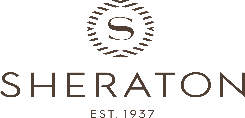 